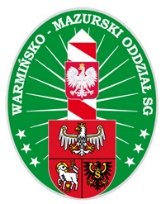 _________________________________________________________________Załącznik nr 1OPIS PRZEDMIOTU ZAMÓWIENIAI. Przedmiot zamówieniaPrzedmiotem zamówienia jest wykonanie prac naprawczych 4 sztuk nadproży okiennych wskazanych przez Zamawiającego na parterze w elewacji frontowej budynku administracyjnego Placówki Straży Granicznej w Górowie Iławeckim w ramach zadania pn.: „Naprawa elewacji klinkierowej budynku administracyjnego w PSG Górowo Iławeckie".  Obiekt na którym planowane jest przeprowadzenie prac, znajduje się w trwałym zarządzie Warmińsko - Mazurskiego Oddziału Straży Granicznej i położony jest na terenie  Placówki Straży Granicznej w Górowie Iławeckim przy ul. Lipowej 6.II. Zakres robót – dotyczy 4 sztuk nadproży okiennychRozebranie warstw cegieł elewacyjnych nad otworem okiennym o szerokości 150 cm.Zamontowanie belki nadprożowej strunobetonowej.Uzupełnienie pustej przestrzeni nad belką nadprożową cegłą i wykonanie spoinowania.III. Szczegółowy opis robót budowlanychRozebranie warstw cegieł elewacyjnych nad otworem okiennym 150 cm. o szerokości 150 cm.Przed przystąpieniem do prac należy zabezpieczyć okno i parapet  przed uszkodzeniem płytą np. drewnopodobną, a ościeża okienne grubą folią budowlaną przed możliwością uszkodzenia lub pobrudzenia.Ostrożnie rozebrać warstwy z cegły elewacyjnej nad oknem. Ilość warstw do rozbiórki uzależniona jest od stanu spoinowania cegieł. Przyjmuje się do 4 warstw cegieł do rozebrania. Przy rozbiórce należy zachować ostrożność, aby odzyskać jak największą ilość cegieł do dalszego ich wykorzystania. Powstałe przesklepienie muru należy zabezpieczać przed dalszym odspajaniem cegły poprzez wykonanie dwóch – trzech stemplowań.Zamontowanie belki nadprożowej strunobetonowej.Jako nadproże zastosować belkę strunobetonową o długości 180 cm, wysokości jak najbardziej zbliżonej do wysokości dwóch warstw rozebranej cegły i wysokości nie mniejszej niż 11 cm. Szerokość podstawy belki strunobetonowej nie mniejsza niż 10 cm. Belka o przekroju kwadratu lub prostokąta.Belkę należy zamontować w miejscu wcześniej rozebranych dwóch warstw cegieł i ustawić zgodnie z zaleceniami producenta. Belkę należy oprzeć na długości min. 15 cm z obu stron otworu okiennego, na „poduszkach” z zaprawy cementowej stanowiących przedłużenie istniejących spoin po wcześniejszym przygotowaniu miejsca i oczyszczeniu z niepotrzebnego materiału. Naprzeciwko końcówek belek warstwy lica cegieł zakończone równo, w jednej linii i nie postrzępione. Belkę strunobetonową należy cofnąć o około 1,5 – 2 cm w stosunku do lica istniejącej ściany tak aby można było w kolejnym etapie obłożyć ją płytką klinkierową zlicowaną z ścianą istniejącą.Po ustawieniu belki na „poduszkach” należy je zaklinować tak, aby nie opadała podczas wiązania zaprawy. Przestrzeń pomiędzy murem istniejącym a końcówkami belki należy jak najdokładniej zapełnić zaprawą cementową.Uzupełnienie pustej przestrzeni nad belką nadprożową cegłą i wykonanie spoinowania.Przestrzeń nad belką nadprożową należy uzupełnić cegłami wcześniej rozebranymi na wzór ściany istniejącej dookoła miejsca uzupełnianego, zachowując ciągłość linii układanych cegieł. Cegły układane i połączone zaprawą jak najdokładniej z murem istniejącym. Spoiny od strony zewnętrznej należy uzupełnić zaprawą w kolorze zbliżonym do spoinowania istniejącej ściany.IV. Inne informacje dotyczące przedmiotu zamówieniaRoboty budowlane będą realizowane w obiekcie czynnym. Wykonawca zobowiązany jest do zorganizowania robot budowlanych w taki sposób, aby zapewnić bezpieczeństwo dla użytkowników obiektu i zabezpieczyć poprzez m.in. odgrodzenie i zamontowanie tablic ostrzegawczych. Wykonawca ponosi pełną odpowiedzialność za pracowników  i używanie przez nich środków ochrony.Dla celów przygotowania oferty Zamawiający umożliwi Wykonawcy dokonanie wizji lokalnej terenu robót i dokonania koniecznych prac pomiarowych po uprzednim uzgodnieniu terminu z Zamawiającym.W przypadku uszkodzenia stolarki okiennej w trakcie prac rozbiórkowych lub uszkodzenia większej ilości cegieł niż zakłada dokumentacja projektowa wykonawca na własny koszt dokona naprawy uszkodzonych elementów.Wykonawca prowadząc robót budowlane zobligowany jest do:Ustanowienia koordynatora prac posiadającego wykształcenie budowlane (techniczne), który      prowadził będzie kontrolę jakości wykonanych prac oraz odpowiedzialny będzie za wykonanie zabezpieczenia terenu prowadzonych prac jak i przestrzegania przepisów BHP przy realizacji  prac. Koordynator pełnił będzie funkcję koordynatora ds. BHP o którym mowa w art. 208 ustawy z dnia 26 czerwca 1974 r. Kodeks pracy. Zamawiający wymaga, aby koordynator o którym mowa był odpowiednio przeszkolony, znał  przepisy budowlane i posiadał wiedzę w zakresie przepisów BHP. Koordynator lub osoba  posiadająca wykształcenie i wiedzę opracowuje na zlecenie Wykonawcy instrukcję bezpieczeństwa   wykonywania prac lub plan bezpieczeństwa i ochrony zdrowia BIOZ, który przedłoży koordynatorowi z ramienia Zamawiającego celem zaopiniowania przez służbę BHP.  Instrukcja lub plan BIOZ musi zostać sporządzony i zaakceptowany przez Zamawiającego przed rozpoczęciem prac;Zorganizowania we własnym zakresie i na swój koszt zaplecza, i pokrycie kosztów związanych z jego utrzymaniem;Zabezpieczenia terenu prowadzonych prac przed osobami postronnymi i jego oznakowania;Realizacji prac zgodnie z obowiązującymi przepisami prawa, opisem przedmiotu zamówienia, obowiązującymi normami, sztuką budowlaną;Gromadzenia i przekazywania Zamawiającemu dokumentacji materiałowej, jakościowej, itp.;Stosowania materiałów zgodnych z Opisem przedmiotu zamówienia oraz dopuszczonych do stosowania  w budownictwie i odpowiednio oznaczonych symbolami CE lub B;Załączniki:Załącznik nr 1 - Zdjęcia przykładowe ilustrujące stan obecnyZałącznik nr 2 – Przekrój ściany ze wskazaniem umiejscowienia nadprożaSporządził:Wiesław Banach		   …………………..……..Sprawdził:kpt. SG Dariusz Trypucki	    …………………..……..